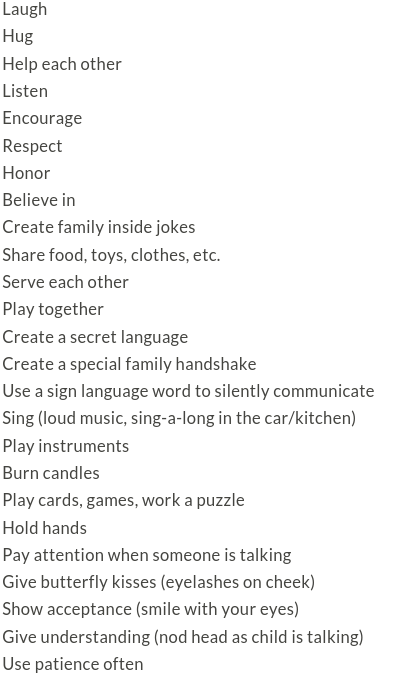 www.3Pleads.com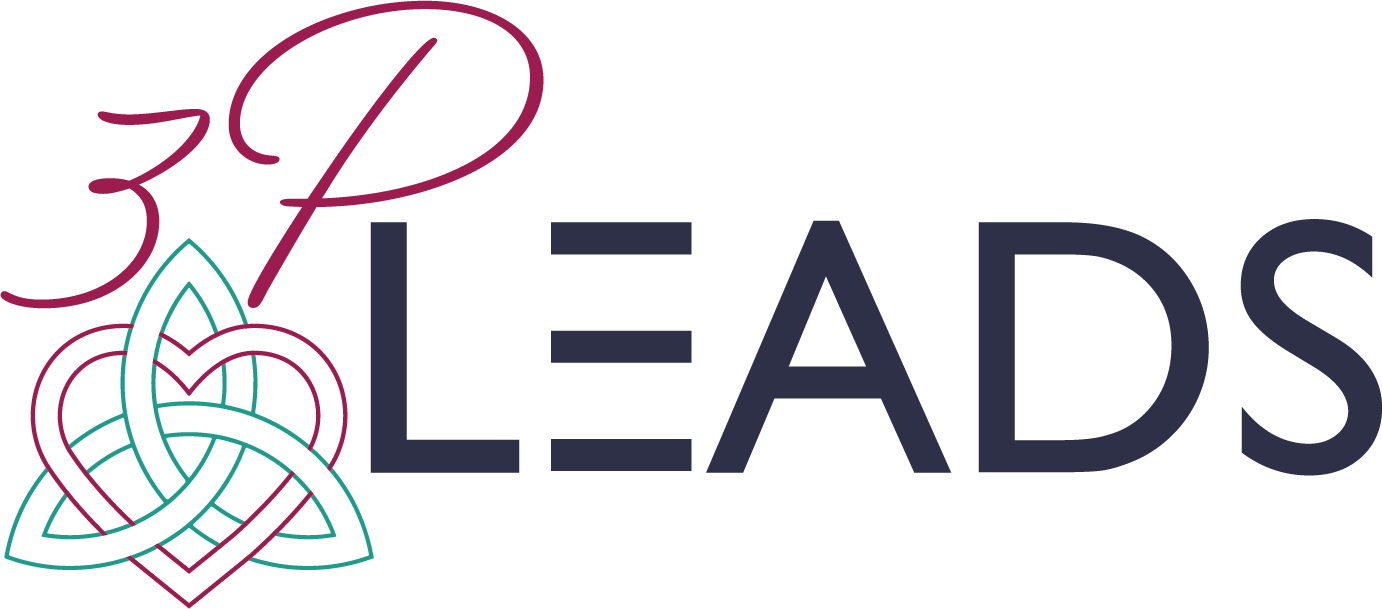 25 Ways to Create a Purposeful Culture in Your Family25 Ways to Create a Purposeful Culture in Your Family